РЕШЕНИЕРассмотрев проект решения о порядке определения размера платы за оказание услуг, которые являются необходимыми и обязательными для предоставления администрацией Петропавловск-Камчатского городского округа муниципальных услуг, доработанный рабочей группой, созданной решением Городской Думы Петропавловск-Камчатского городского округа от 22.02.2012 № 1373-р, в соответствии с частью 3 статьи 9 Федерального закона от 27.07.2010 № 210-ФЗ «Об организации предоставления государственных и муниципальных услуг», руководствуясь статьей 28 Устава Петропавловск-Камчатского городского округа, Городская Дума Петропавловск-Камчатского городского округаРЕШИЛА:Принять Решение о порядке определения размера платы за оказание услуг, которые являются необходимыми и обязательными для предоставления администрацией Петропавловск-Камчатского городского округа муниципальных услуг. Направить принятое Решение Главе Петропавловск-Камчатского городского округа Семчеву В.А. для подписания и обнародования.РЕШЕНИЕот 25.04.2012 № 498-ндО порядке определения размера платы за оказание услуг, которые являются необходимыми и обязательными для предоставления администрацией Петропавловск-Камчатского городского округа муниципальных услугС изменениями от:06.03.2013 № 44-нд (27.02.2013 № 113-р)Принято Городской Думой Петропавловск-Камчатского городского округа(решение от 18.04.2012 № 1435-р)Решением от 06.03.2013 № 44-нд (27.02.2013 № 113-р) в пункт 1 внесены изменения.1.	Настоящее Решение о порядке определения размера платы за оказание услуг, которые являются необходимыми и обязательными для предоставления администрацией Петропавловск-Камчатского городского округа муниципальных услуг (далее – Решение), разработано в соответствии с частью 3 статьи 9 Федерального закона от 27.07.2010 № 210-ФЗ «Об организации предоставления государственных и муниципальных услуг» и определяет порядок определения размера платы за оказание услуг, которые являются необходимыми и обязательными для предоставления администрацией Петропавловск-Камчатского городского округа муниципальных услуг, перечень которых утвержден Решением Городской Думы Петропавловск-Камчатского городского округа от 28.02.2012
№ 479-нд «О перечне услуг, которые являются необходимыми и обязательными для предоставления администрацией Петропавловск-Камчатского городского округа муниципальных услуг и предоставляются организациями, участвующими в предоставлении муниципальных услуг.2.	Размер платы за оказание услуг, которые являются необходимыми и обязательными для предоставления администрацией Петропавловск-Камчатского городского округа муниципальных услуг и предоставляются муниципальными организациями, устанавливается в соответствии с решением Городской Думы Петропавловск-Камчатского городского округа от 28.09.2011 № 429-нд «О порядке принятия решений об установлении тарифов на услуги и работы муниципальных предприятий и учреждений в Петропавловск-Камчатском городском округе».3.	 Размер платы за оказание услуг, которые являются необходимыми и обязательными для предоставления администрацией Петропавловск-Камчатского городского округа муниципальных услуг и предоставляются организациями, подведомственными федеральным органам государственной власти, органам государственной власти Камчатского края, определяется в соответствии с нормативными правовыми актами Российской Федерации и Камчатского края.4.	Размер платы за оказание услуг, которые являются необходимыми и обязательными для предоставления администрацией Петропавловск-Камчатского городского округа муниципальных услуг и предоставляются организациями, не указанными в пунктах 2 и 3 настоящего Решения, определяется данными организациями самостоятельно в соответствии с нормативными правовыми актами Российской Федерации.5.	Пересмотр размера платы за оказание услуг, которые являются необходимыми и обязательными для предоставления администрацией Петропавловск-Камчатского городского округа муниципальных услуг и предоставляются муниципальными организациями, на очередной финансовый год осуществляется не чаще одного раза в год, не позднее 1 ноября текущего финансового года. 6.	Информация о размере платы за оказание услуг, которые являются необходимыми и обязательными для предоставления администрацией Петропавловск-Камчатского городского округа муниципальных услуг и предоставляются муниципальными организациями, публикуется в газете «Град Петра и Павла» и размещается на официальном сайте администрации Петропавловск-Камчатского городского округа в информационно-телекоммуникационной сети «Интернет».Решением от 06.03.2013 № 44-нд (27.02.2013 № 113-р) в пункт 7 внесены изменения.7.	Настоящее Решение вступает в силу после дня его официального опубликования.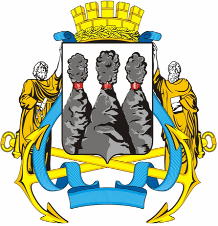 ГОРОДСКАЯ ДУМАПЕТРОПАВЛОВСК-КАМЧАТСКОГО ГОРОДСКОГО ОКРУГАот 18.04.2012 № 1435-р46-я сессияг.Петропавловск-КамчатскийО принятии решения о порядке определения размера платы за оказание услуг, которые являются необходимыми и обязательными для предоставления администрацией Петропавловск-Камчатского городского округа муниципальных услуг Глава Петропавловск-Камчатского городского округа, исполняющий полномочия председателя Городской Думы                                          В.А. Семчев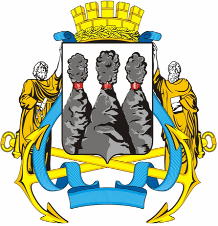 ГОРОДСКАЯ ДУМАПЕТРОПАВЛОВСК-КАМЧАТСКОГО ГОРОДСКОГО ОКРУГАГлаваПетропавловск-Камчатскогогородского округа В.А. Семчев